Comment générer un nouveau certificat TWINT ?Se connecter sur le portal de TWINT : https://portal.twint.ch/partner/gui/?login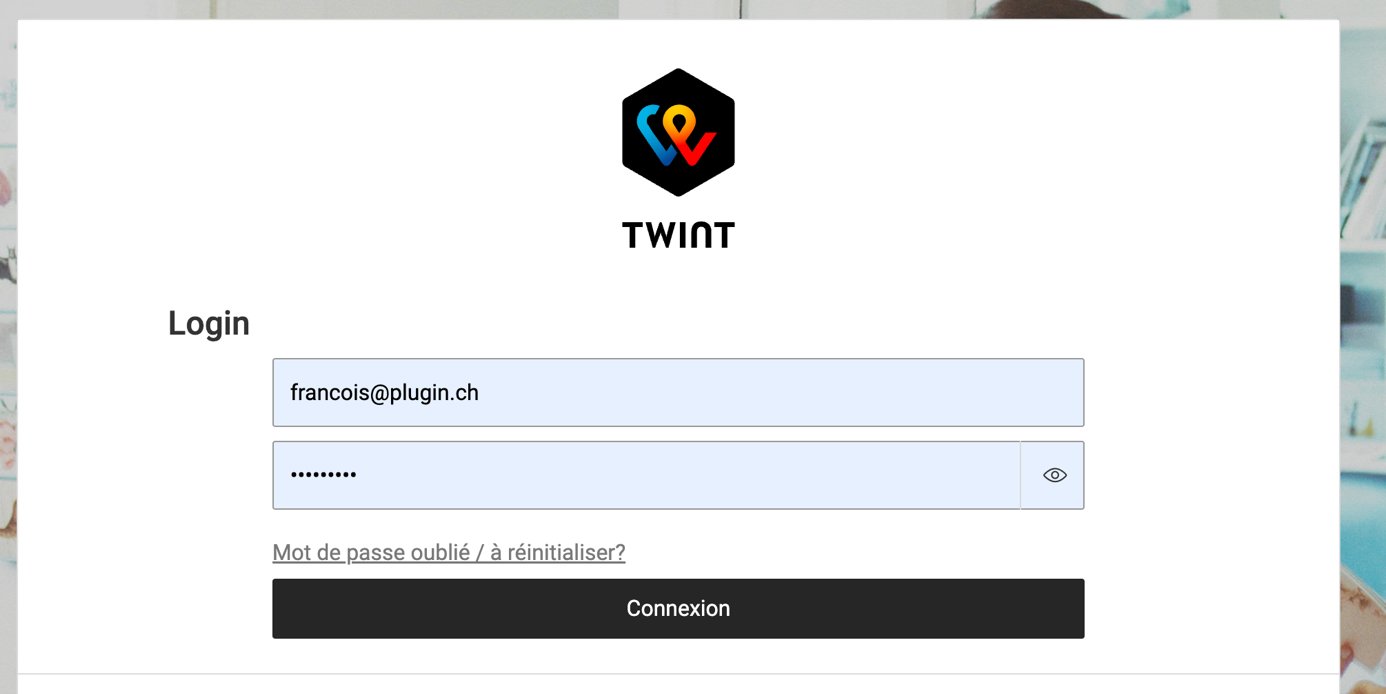 Se rendre dans le menu paramètre puis dans la zone « commander un certificat chez SwissSign.Introduisez un mot de passe (qu’il faut se souvenir et n’a pas besoin d’être compliqué)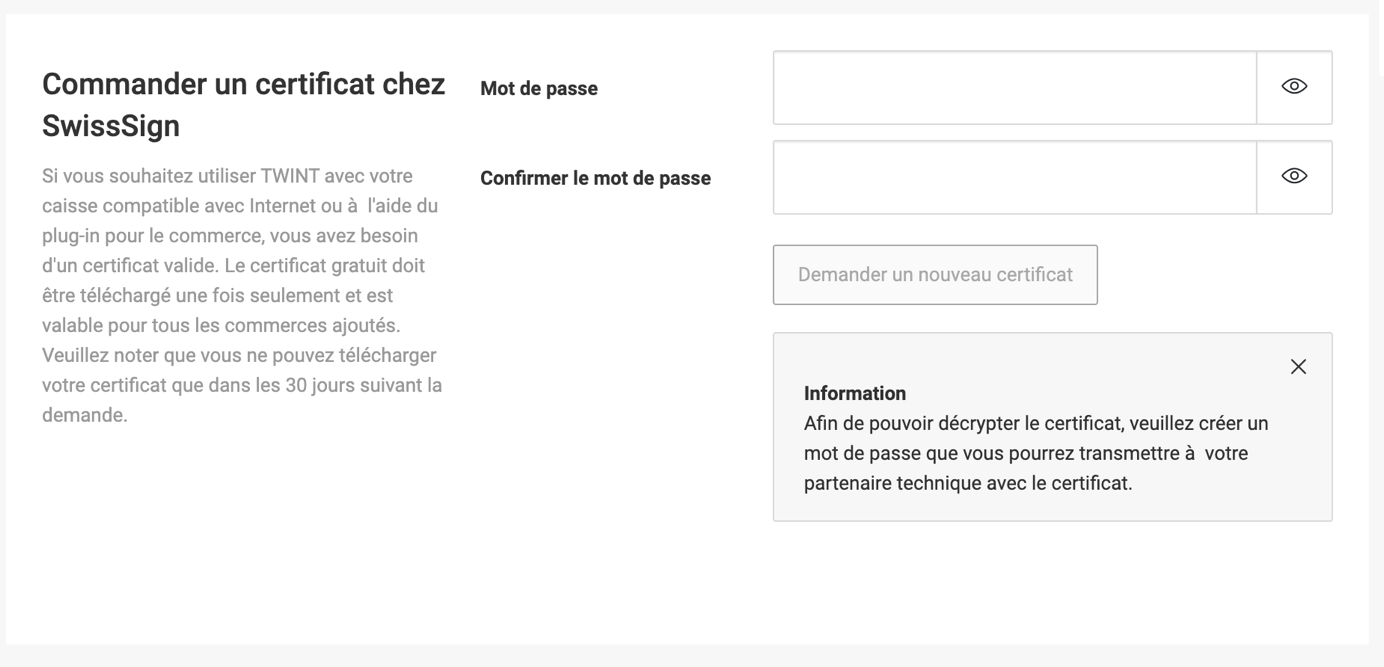 Un fichier « xxxxxxx.p12 » est généré et téléchargé sur votre ordinateurSe rendre sur le site https://www.sslshopper.com/ssl-converter.htmlCherchez le fichier téléchargz sur votre ordinateur et introduisez-le dans le champ « Certificate File to Convert »Introduisez le password dans le champ « PFX Password »Cliquer sur « Convert certificat »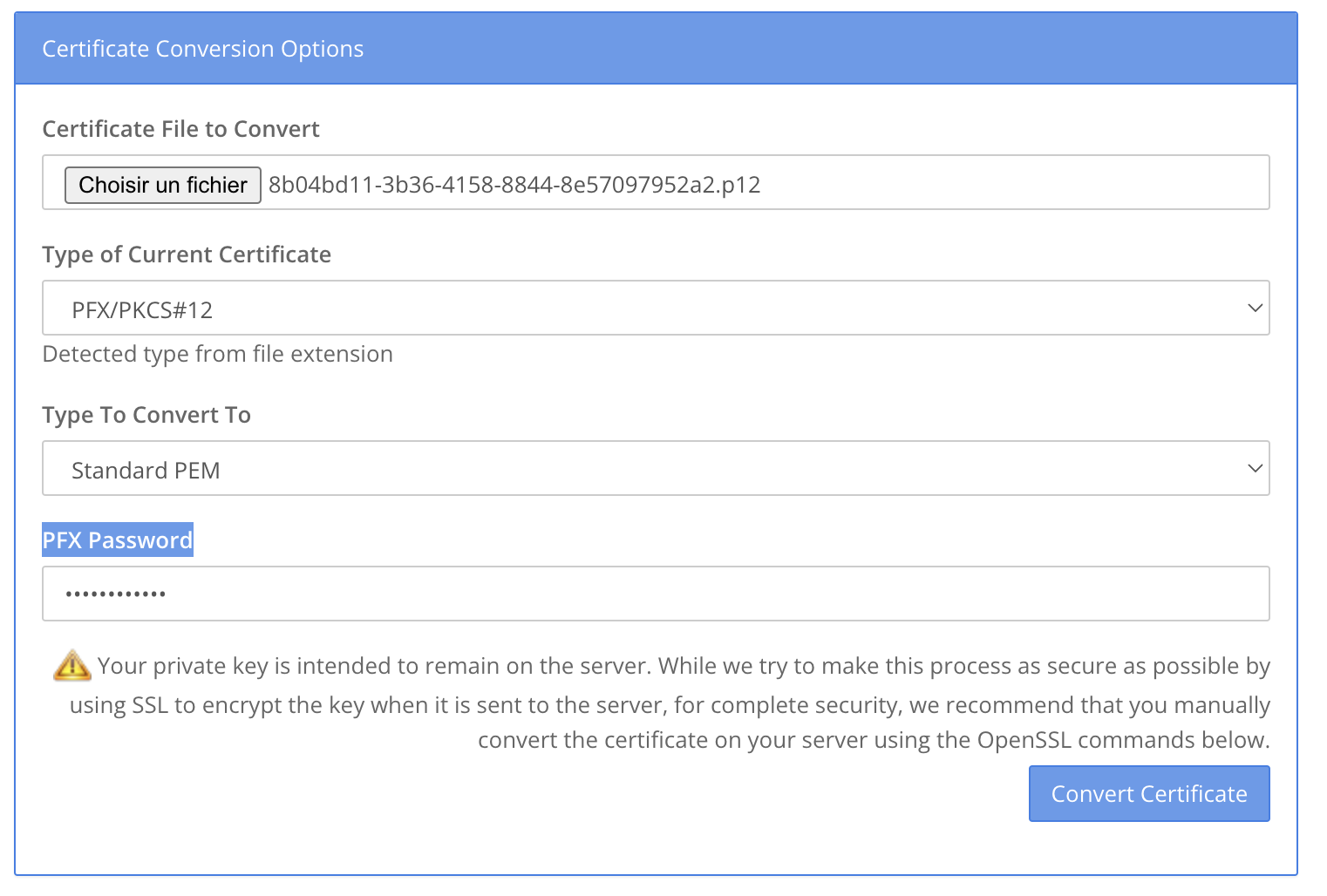 Un fichier « xxxxx.pem » est généré et télécharger sur votre ordinateurSe rendre dans l’administration de Plugin.ch dans le menu « paramètre »  « Gérer les paiements en ligne »Cliquer sur l’onglet « TWINT »Cherchez le fichier téléchargez ( xxxxxx.pem) sur votre ordinateur et introduisez-le dans le champ « LOCAL_CERT »Introduisez le password dans le champ « PASS_PHRASE »Cliquer sur modifier les paramètres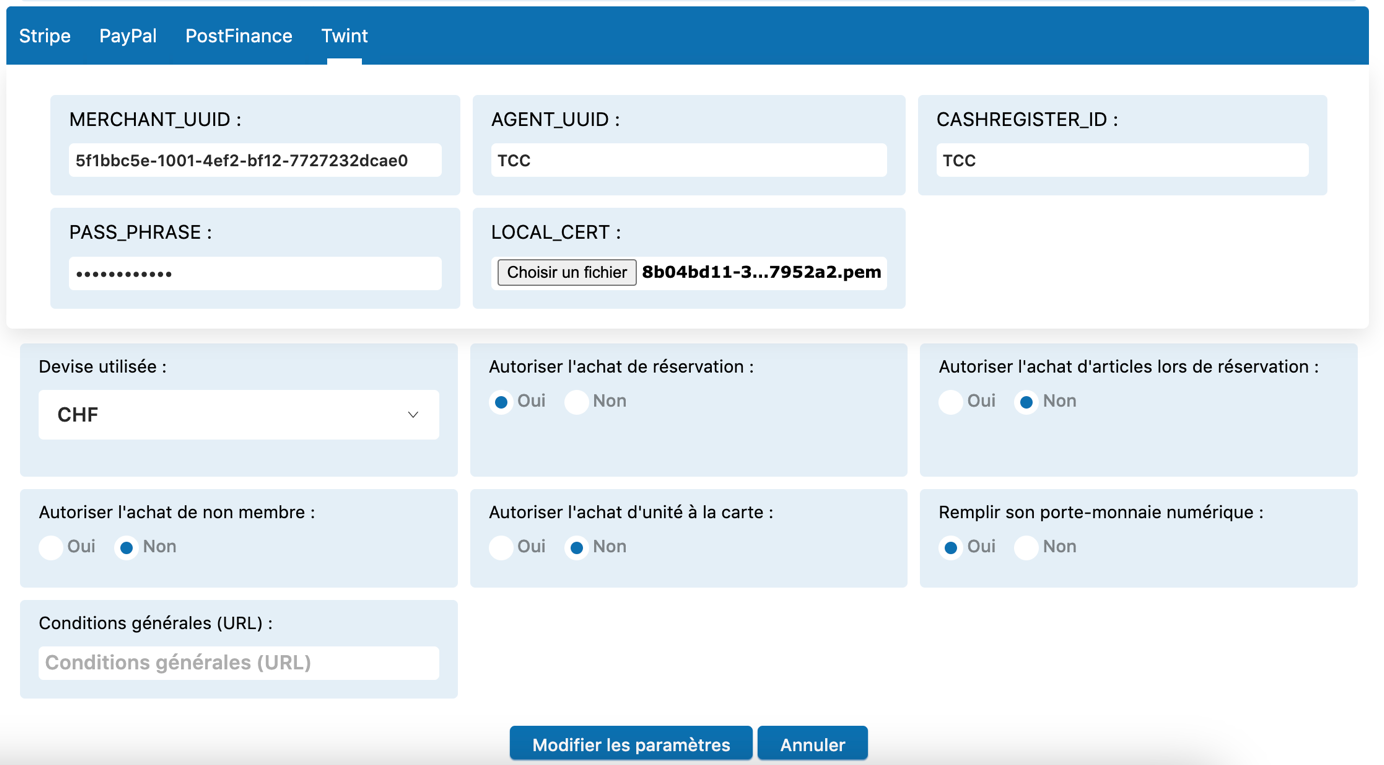 